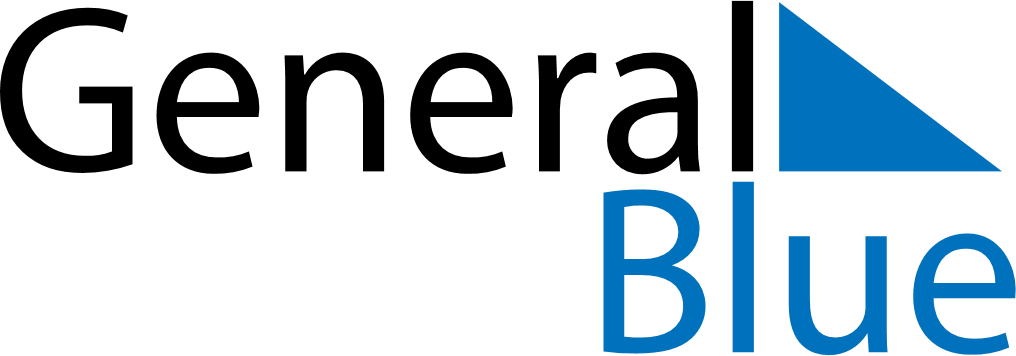 February 2024February 2024February 2024February 2024February 2024February 2024Traian, Olt, RomaniaTraian, Olt, RomaniaTraian, Olt, RomaniaTraian, Olt, RomaniaTraian, Olt, RomaniaTraian, Olt, RomaniaSunday Monday Tuesday Wednesday Thursday Friday Saturday 1 2 3 Sunrise: 7:40 AM Sunset: 5:30 PM Daylight: 9 hours and 49 minutes. Sunrise: 7:39 AM Sunset: 5:32 PM Daylight: 9 hours and 52 minutes. Sunrise: 7:38 AM Sunset: 5:33 PM Daylight: 9 hours and 54 minutes. 4 5 6 7 8 9 10 Sunrise: 7:37 AM Sunset: 5:34 PM Daylight: 9 hours and 57 minutes. Sunrise: 7:36 AM Sunset: 5:36 PM Daylight: 10 hours and 0 minutes. Sunrise: 7:34 AM Sunset: 5:37 PM Daylight: 10 hours and 2 minutes. Sunrise: 7:33 AM Sunset: 5:38 PM Daylight: 10 hours and 5 minutes. Sunrise: 7:32 AM Sunset: 5:40 PM Daylight: 10 hours and 7 minutes. Sunrise: 7:31 AM Sunset: 5:41 PM Daylight: 10 hours and 10 minutes. Sunrise: 7:29 AM Sunset: 5:43 PM Daylight: 10 hours and 13 minutes. 11 12 13 14 15 16 17 Sunrise: 7:28 AM Sunset: 5:44 PM Daylight: 10 hours and 16 minutes. Sunrise: 7:26 AM Sunset: 5:45 PM Daylight: 10 hours and 18 minutes. Sunrise: 7:25 AM Sunset: 5:47 PM Daylight: 10 hours and 21 minutes. Sunrise: 7:24 AM Sunset: 5:48 PM Daylight: 10 hours and 24 minutes. Sunrise: 7:22 AM Sunset: 5:49 PM Daylight: 10 hours and 27 minutes. Sunrise: 7:21 AM Sunset: 5:51 PM Daylight: 10 hours and 30 minutes. Sunrise: 7:19 AM Sunset: 5:52 PM Daylight: 10 hours and 32 minutes. 18 19 20 21 22 23 24 Sunrise: 7:18 AM Sunset: 5:54 PM Daylight: 10 hours and 35 minutes. Sunrise: 7:16 AM Sunset: 5:55 PM Daylight: 10 hours and 38 minutes. Sunrise: 7:15 AM Sunset: 5:56 PM Daylight: 10 hours and 41 minutes. Sunrise: 7:13 AM Sunset: 5:58 PM Daylight: 10 hours and 44 minutes. Sunrise: 7:12 AM Sunset: 5:59 PM Daylight: 10 hours and 47 minutes. Sunrise: 7:10 AM Sunset: 6:00 PM Daylight: 10 hours and 50 minutes. Sunrise: 7:08 AM Sunset: 6:02 PM Daylight: 10 hours and 53 minutes. 25 26 27 28 29 Sunrise: 7:07 AM Sunset: 6:03 PM Daylight: 10 hours and 56 minutes. Sunrise: 7:05 AM Sunset: 6:04 PM Daylight: 10 hours and 59 minutes. Sunrise: 7:04 AM Sunset: 6:06 PM Daylight: 11 hours and 2 minutes. Sunrise: 7:02 AM Sunset: 6:07 PM Daylight: 11 hours and 5 minutes. Sunrise: 7:00 AM Sunset: 6:08 PM Daylight: 11 hours and 8 minutes. 